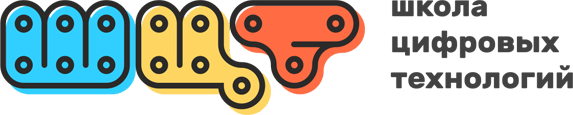 26.02.18Итоги регионального этапа Всероссийского конкурса научно-технического и инновационного творчества “Ш.У.СТР.И.К.”Уважаемые участники!Награждение пройдет   3 марта (суббота) в 17.00 по адресу: ул Красноармейская 147 Бизнес инкубатор “Дружба”, кабинет 106.Всем победителям  регионального этапа рекомендовано  подать  заявку на федеральный конкурс до 18.03.18.17 февраля с 15:30 до 17:00 по адресу г. Томск, ул. Красноармейская, 147.Тема: Аддитивные технологии   Сейфуллин Равиль, Миханошин Даниил, проект “Выдвижной мост” -  сертификаты участниковрекомендовано участие в региональном конкурсе “Юный изобретатель”. руководитель Тема: Дизайн Бельц Дмитрий, проект “Дизайн лого” -   сертификат участникаруководительТема: Композитные материалы Бынков Артем Константинович, проект “Композитный коллаж” - диплом победителярекомендовано: участие в федеральном конкурсе с доработкой проекта до требований технического задания федерального конкурса, рекомендовано участие в региональном конкурсе “Юный изобретатель”. руководитель - 2) Лиманов Степан Алексеевич, проект “Создание самолета” -  диплом победителярекомендовано: участие в федеральном конкурсе с доработкой проекта до требований технического задания федерального конкурса, руководитель: 3) Ефимов Егор, проект “Кристалл” - сертификат участникаруководительТема: ЭкологияШиширин Матвей Михайлович, проект “Мусор на дне водоема”- диплом победителярекомендовано: участие в федеральном конкурсе в команде с Мизевым Даниилом (при условии согласия обоих), с доработкой проекта до требований технического задания федерального конкурсаруководительДель Ариадна Юрьевна, проект “Мусор в океане” - сертификат участникаруководитель - Мизев Даниил, проект “ROSUM” - сертификат участникарекомендовано: участие в федеральном конкурсе в команде с Шишириным Матвеем (при условии согласия обоих)руководитель - Киселев Владимир, проект “АНПА” - сертификат участникаруководитель - 18 февраля 2018 года с 10-00  по адресу г. Томск, пер. Нахановича, 9Тема: Робототехника. Участники защиты: Пономарев Всеволод, Шанин Константин, проект “3D-принтер”- диплом победителярекомендовано: участие в федеральном конкурсе в команде с доработкой проекта до требований технического задания федерального конкурсаруководитель - Жуков Вадим Олегович, проект “Умный дом для домашнего животного”  - диплом победителярекомендовано: участие в федеральном конкурсе в команде с доработкой проекта до требований технического задания федерального конкурсаруководитель - Андреев Руслан Эдуардович, проект “Умный дом для питомца” - сертификат участникаруководитель - Трухин Юрий Алексеевич, проект “Робот - разведчик” - диплом победителярекомендовано: участие в федеральном конкурсе в команде с доработкой проекта до требований технического задания федерального конкурсаруководитель - Макасеев Данил Андреевич, проект “Умный дом для хомяка”  - диплом победителярекомендовано: участие в федеральном конкурсе в команде с доработкой проекта до требований технического задания федерального конкурсаруководитель - Кныш Артём, проект “Робот - спасатель”- диплом победителярекомендовано: участие в федеральном конкурсе в команде с доработкой проекта до требований технического задания федерального конкурсаруководитель - Штейн Данил, проект “Умный дом для животных” -  сертификат участникаруководитель - Степанян Грач Варданович, проект “Умный дом для животных”- сертификат участникаруководитель - Махмудов Абдул, проект “Умная корзина” - диплом победителярекомендовано: участие в федеральном конкурсе в команде с доработкой проекта до требований технического задания федерального конкурсаруководитель - Изделев Семён Рустамович, проект “Умная корзина”-  - диплом победителярекомендовано: участие в федеральном конкурсе в команде с доработкой проекта до требований технического задания федерального конкурсаруководитель - Тема: Композитные материалы Острасть Михаил, проект “Планер” - сертификат участникаруководитель25 февраля 2018 года с 10-00 по адресу г. Томск, пер. Нахановича, 9Тема: Космос. Кокорина Елизавета, Мотовилов Марк Александрович, проект “Действующая модель марсохода” -дипломы победителяруководительМолодкин Владимир Владимирович, проект “Космический мусор” - диплом победителя, рекомендовано: участие в федеральном конкурсе с доработкой проекта до требований технического задания федерального конкурсаруководитель - Титаренко Егор, проект “XXX”  -  диплом победителя, рекомендовано: участие в федеральном конкурсе с доработкой проекта до требований технического задания федерального конкурсаруководитель - Мотовилов Марк Александрович, проект “Колонизация планет” - диплом победителя, рекомендовано: участие в федеральном конкурсе с доработкой проекта до требований технического задания федерального конкурсаруководитель - Величко Семен Валерьевич, проект “Робот для уборки мусора на орбите”- сертификат участникаруководитель - Караблин Павел Владимирович, проект “Космический уборщик мусора” - сертификат участникаруководитель - Саналицин Тимофей, проект “Сбор космического мусора” -  сертификат участникаруководитель - Юрченко Савелий, проект “Колонизация других планет”-сертификат участникаруководитель - Кинёв Фёдор Алексеевич, проект “Робот Муравей” - диплом победителя, рекомендовано: участие в федеральном конкурсе с доработкой проекта до требований технического задания федерального конкурсаруководитель - Коробов Александр Евгеньевич, проект “Неуловимый уловитель” - сертификат участникаруководитель - Прокопенко Тимур Владимирович, проект “Колонизация Марса”-сертификат участникаруководитель - Трофимов Макар Васильевич, проект “Космос”- диплом победителя, рекомендовано: участие в федеральном конкурсе с доработкой проекта до требований технического задания федерального конкурсаруководитель - Зенкин Кирилл, проект “Робот, убирающий космомусор- диплом победителяруководитель - Тема: Аддитивные технологии Коровин Владислав Александрович, проект “Аддитивные технологии”  - диплом победителя,рекомендовано: участие в федеральном конкурсе с доработкой проекта до требований технического задания федерального конкурсаруководитель - Тема: ЭкологияВерлинский Михаил Геннадьевич, проект “Дрон - санитар” - сертификат участникаруководитель - 25 февраля 2018 года с 15-00 по адресу г. Томск, ул. К. Ильмера 15/1 к. 117Тема: Космос. Баженов Роман Дмитриевич, проект “Колонизация космоса” - сертификат участникаруководитель - Клименко Иван, проект “Очистка космоса” - сертификат участникаруководитель - Лидер Роман, проект “Автономные машины для постройки исследовательской базы на Марсе” -диплом победителя, рекомендовано: участие в федеральном конкурсе с доработкой проекта до требований технического задания федерального конкурсаруководитель - Тема: Энергоэффективные технологииКузнецов Артём Сергеевич, проект “Энергомайнинг” - сертификат участникаруководитель - Янин Пётр, Глазунов Дмитрий, проект “Автоматическая теплица”- диплом победителя, рекомендовано: участие в федеральном конкурсе с доработкой проекта до требований технического задания федерального конкурсаруководитель - Волгин Илья, проект “Контроллер управления микроклиматом теплицы” - диплом победителя, рекомендовано: участие в федеральном конкурсе с доработкой проекта до требований технического задания федерального конкурсаруководитель - Субач Даниил Викторович, проект “Энергоемкие технологии”  -  сертификат участникаруководитель - Тема: IT-технологии Родионов Артем, проект “IT-технологии” - сертификат участникаруководитель - Штромбергер Александр Евгеньевич, проект “Игра” -  сертификат участникаруководитель - Кукунов Константин Михайлович, проект “Поиск мусора” - сертификат участникаруководитель - Бадретдинов Антон Тахирович, Плотников Павел Евгеньевич, проект “Map of noises” - дипломы победителя, рекомендовано: участие в федеральном конкурсе с доработкой проекта до требований технического задания федерального конкурсаруководитель - Жуков Сергей, проект “Робот телеприсутствия”  - сертификат участникаруководитель - Стариков Арсений Дмитриевич, Большанин Влад Антонович, Беляков Марк проект “Trash.Go” -   дипломы победителя, рекомендовано: участие в федеральном конкурсе с доработкой проекта до требований технического задания федерального конкурсаруководитель - Демиденко Матвей, проект  “Повторное использование сотовых телефонов” -  сертификат участникаруководитель - Тема: Робототехника. Абразумов Егор, проект “Робот-конь” - сертификат участникаруководитель - Тема: Робототехника    вне конкурса - Карполенко Дарья, 6 лет, Васёва Ольга, 6 лет, Паршаков Кирилл, 6 лет, проект “Щенок - Шустрик” - сертификаты участникаруководитель - Титов Роман ВасильевичМБОУ "СОШ № 196"Мырзахметов УланШкола Цифровых Технологий (ШЦТ)Трубчанинов Александр СергеевичШЦТ ЦМИТ ДружбаКухаренок Ирина Владимировнаkiv1703@mail.ru7 906 950-74-58МАОУ СОШ № 11 г. Томска им. В.И. СмирноваТитов Роман ВасильевичШЦТ г. СеверскМырзахметов УланШкола Цифровых Технологий (ШЦТ)Старосек Данил ГеннадьевичЦМИТ ШЦТ ДружбаОвиденко Николай АлексеевичЦМИТ "Дружба"Старосек Данил ГеннадьевичЦМИТ ШЦТ ДружбаАбрамов ИванШкола Цифровых Технологий (ШЦТ)Старосек Данил ГеннадьевичЦМИТ ШЦТ ТехноСтаросек Данил ГеннадьевичЦМИТ ШЦТ ДружбаСтаросек Данил ГеннадьевичЦМИТ ШЦТ ТехноСтаросек Данил ГеннадьевичЦМИТ ШЦТ ДружбаСтаросек Данил ГеннадьевичЦМИТ ШЦТ ДружбаОвиденко Николай АлексеевичЦМИТ ШЦТ "Дружба"Мырзахметов УланЦМИТ ШЦТ КиберСтаросек Данил ГеннадьевичЦМИТ ШЦТ ТехноОвиденко Николай АлексеевичЦМИТ ШЦТ  "Дружба"Стасевский Виктор ИгоревичАНО ДО «Детский технопарк «Кванториум»Трубчанинов Александр СергеевичШЦТ ЦМИТ ТехноБардин Станислав СергеевичШЦТ ЦМИТ ДружбаСтаросек Данил ГеннадьевичЦМИТ ШЦТ ДружбаСтаросек Данил ГеннадьевичЦМИТ ШЦТ ТехноСтаросек Данил ГеннадьевичЦМИТ ШЦТ ТехноСавченко Денис АндреевичЦМИТ ШЦТ ДружбаСавченко Денис АндреевичЦМИТ ШЦТ ДружбаСтаросек Данил ГеннадьевичЦМИТ ШЦТ ТехноСтаросек Данил ГеннадьевичЦМИТ ШЦТ ТехноСтаросек Данил ГеннадьевичЦМИТ ШЦТ ТехноМартынов Радислав ВитальевичЦМИТ ШЦТ СеверскОвиденко Николай АлексеевичЦМИТШЦТ  "Дружба"Старосек Данил ГеннадьевичЦМИТ ШЦТ ТехноСтаросек Данил ГеннадьевичЦМИТ ШЦТ ТехноТитов Александр ВалерьевичЦМИТ ШЦТ СолнечныйЛазаренко Сергей МаксимовичЦМИТ ШЦТ КиберОвиденко Николай АлексеевичЦМИТ ШЦТ "Дружба"Старосек Данил ГеннадьевичЦМИТ ШЦТ ТехноСтаросек Данил ГеннадьевичЦМИТ ШЦТ  ДружбаОвиденко Николай АлексеевичЦМИТ ШЦТ  ДружбаМырзахметов УланЦМИТ ШЦТ КиберТитов Александр ВалерьевичЦМИТ ШЦТ СолнечныйСтаросек Данил ГеннадьевичЦМИТ ШЦТ КиберСтаросек Данил ГеннадьевичЦМИТ ШЦТ ДружбаСтаросек Данил ГеннадьевичЦМИТ ШЦТ ДружбаОвиденко Николай АлексеевичЦМИТ ШЦТ ДружбаМырзахметов УланЦМИТ ШЦТ КиберЛазаренко Сергей МаксимовичЦМИТ ШЦТ ТехноОвиденко Николай АлексеевичЦМИТ ШЦТ ДружбаИващенко Надежда ПетровнаМАДОУ №6